                                                                                  بسمه تعالی                                                                    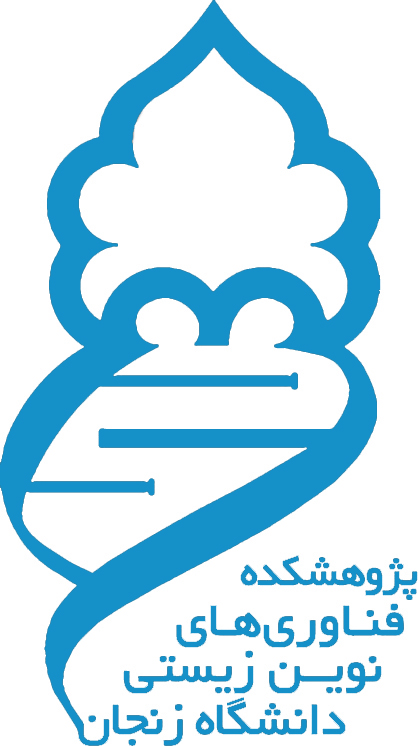 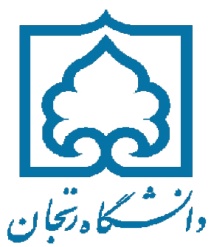 فرم تامین هزینه های آزمایشگاهی و خدمات پژوهشی از محل گرنت عضو هیات علمی  معاونت محترم پژوهشی و فناوری دانشگاهبا سلام،  نظر به اینکه اینجانب ................................................... عضو هیأت علمی دانشکده / پژوهشکده .....................................................درصدد انجام خدمات آزمایشگاهی تحت عنوان ................................................... مطابق تعرفه پژوهشکده فناوریهای نوین زیستی 
معادل   ...................................   ریال هستم،  خواهشمند است  موافقت و دستور فرمایید مبلغ یاد شده  از محل اعتبار گرنت اینجانب کسر و به حساب  پژوهشکده فناوری های نوین زیستی منتقل گردد. ضمناً آخرین موجودی گرنت اینجانب  ...........................  ریال در تاریخ ................ 
می باشد.							                  نام و نام خانودگی و امضا عضو هیات علمی عامل محترم مالی  معاونت پژوهشینظر به درخواست و تایید    ................................. عضو محترم هیات علمی دانشکده / پژوهشکده  ........................................جهت استفاده از خدمات آزمایشگاهی و پژوهشی پژوهشکده فناوریهای نوین زیستی، نسبت به انتقال مبلغ یاد شده از محل گرنت نامبرده به حساب پژوهشکده فناوریهای نوین زیستی  اقدام فرمایید.                                                                                                       معاون پژوهشی و فناوری دانشگاه                                                                                                نام و نام خانوادگی و امضاریاست محترم پژوهشکده فناوریهای نوین زیستی دانشگاهبا سلامبدینوسیله انتقال مبلغ ................................................ ریال از گرنت جناب آقای ...................................................به حساب آن پژوهشکده 
در تاریخ ................................. بابت استفاده از خدمات آزمایشگاهی و پژوهشی آن پژوهشکده  گواهی و تایید میگردد.                                                                                                                               عامل مالی معاونت پژوهشیمدیر محترم گروه.................................نظر به تامین هزینه خدمات آزمایشگاهی و پژوهشی به مبلغ .................................. از محل گرنت عضو هیات علمی دانشگاه زنجان،  انجام و ارائه خدمات پژوهشی یاد شده مطابق مقررات پژوهشکده بلامانع بوده و دستور لازم صادر فرمایید.                                                                                                           رییس پژوهشکده فناوریهای نوین زیستی دانشگاهمسئول محترم  آزمایشگاه /کارشناس محترم  پژوهشی  پژوهشکدهلطفا اقدام لازم مطابق مقررات مبذول فرمایید.                                                                                                                    مدیر گروه .......................................................